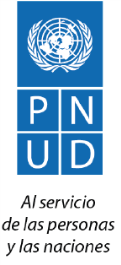 GUIA PARA COMPLETAR EL INFORME ANUAL DE UN PROYECTO.Propósito: Descripción del Informe Anual del Proyecto (IAP).El IAP es una autoevaluación del proyecto realizada por el gerente del proyecto (Coordinador) que sirve de base para evaluar el desempeño de los programas y los proyectos en lo que respecta a sus contribuciones a los efectos buscados a través de los productos definidos en los mismos. El IAP debe proporcionar una actualización precisa de los resultados del proyecto (efectos y productos), identificar limitaciones importantes y proponer acciones futuras. En tanto que informe de autoevaluación del gerente del proyecto para la oficina del PNUD, sirve como herramienta para estimular el diálogo con los asociados, recopilar insumos para el Informe Anual Orientado a Resultados (ROAR).Insumos para el Informe:El documento de proyecto (PRODOC), el Plan Anual de Trabajo del año del IAP, los Informes trimestrales de progreso del proyecto, los informes de gastos trimestrales y el anual (preliminar) (CDRs) y, lo más importante, la información sustantiva del personal del proyecto.Estructura del Informe:INFORME ANUAL DEL PROYECTOINFORMACION DEL PROYECTO.Breve descripción del Proyecto:RESUMEN DESCRIPTIVO DE LOS AVANCES EN EL PERIODO ANUAL. (se recomienda un máximo de 200 palabras).3. AVANCE EN EL LOGRO DEL EFECTO Y LOS PRODUCTOS.3.1. Efectos:3.2. Productos:4. AVANCE EN EL LOGRO DE CAMBIOS TRANSFORMACIONALES RELATIVOS AL ENFOQUE DE GÉNERO. 5.REGISTRO DE RIESGOS.* Financiero, Organizacional, Estratégico, Político, Operacional, Ambiental, Seguridad, Otro.6. REGISTRO DE PROBLEMAS.7. LECCIONES APRENDIDAS Y OPORTUNIDADES DE MEJORA.8. Información Financiera del Proyecto.9. INDICADORES CORPORATIVOS DE DESARROLLO Y COOPERACION.Sección 1Información del Proyecto La información comprendida en ésta parte del informe es necesaria para poder identificar el proyecto, y la información básica que se utiliza en la plataforma de Atlas.La mayor parte de la información se encuentra disponible en el Prodoc.En la breve descripción del proyecto se deben poner párrafos basados en lo que se menciona en el  texto de la carátula del Prodoc y actualizar la información de acuerdo a la situación actual. Es necesario completar toda la información, sin dejar celdas sin completar.La información comprendida en ésta parte del informe es necesaria para poder identificar el proyecto, y la información básica que se utiliza en la plataforma de Atlas.La mayor parte de la información se encuentra disponible en el Prodoc.En la breve descripción del proyecto se deben poner párrafos basados en lo que se menciona en el  texto de la carátula del Prodoc y actualizar la información de acuerdo a la situación actual. Es necesario completar toda la información, sin dejar celdas sin completar.La información comprendida en ésta parte del informe es necesaria para poder identificar el proyecto, y la información básica que se utiliza en la plataforma de Atlas.La mayor parte de la información se encuentra disponible en el Prodoc.En la breve descripción del proyecto se deben poner párrafos basados en lo que se menciona en el  texto de la carátula del Prodoc y actualizar la información de acuerdo a la situación actual. Es necesario completar toda la información, sin dejar celdas sin completar.La información comprendida en ésta parte del informe es necesaria para poder identificar el proyecto, y la información básica que se utiliza en la plataforma de Atlas.La mayor parte de la información se encuentra disponible en el Prodoc.En la breve descripción del proyecto se deben poner párrafos basados en lo que se menciona en el  texto de la carátula del Prodoc y actualizar la información de acuerdo a la situación actual. Es necesario completar toda la información, sin dejar celdas sin completar.Sección 2Resumen descriptivo de los avances en el  período anual.Esta sección deberá comprender un resumen de los avances logrados en el periodo del año del cual es objeto el informe.El resumen deberá comprender una valoración de la intervención (avance en la solución de los problemas planteados en el proyecto) y del avance hacia el logro del efecto y de los productos, cambios en la estrategia del proyecto, riesgos identificados, problemas en la implementación  y las lecciones aprendidas más relevantes.  Se recomienda un máximo de 200 palabras.Esta sección deberá comprender un resumen de los avances logrados en el periodo del año del cual es objeto el informe.El resumen deberá comprender una valoración de la intervención (avance en la solución de los problemas planteados en el proyecto) y del avance hacia el logro del efecto y de los productos, cambios en la estrategia del proyecto, riesgos identificados, problemas en la implementación  y las lecciones aprendidas más relevantes.  Se recomienda un máximo de 200 palabras.Esta sección deberá comprender un resumen de los avances logrados en el periodo del año del cual es objeto el informe.El resumen deberá comprender una valoración de la intervención (avance en la solución de los problemas planteados en el proyecto) y del avance hacia el logro del efecto y de los productos, cambios en la estrategia del proyecto, riesgos identificados, problemas en la implementación  y las lecciones aprendidas más relevantes.  Se recomienda un máximo de 200 palabras.Esta sección deberá comprender un resumen de los avances logrados en el periodo del año del cual es objeto el informe.El resumen deberá comprender una valoración de la intervención (avance en la solución de los problemas planteados en el proyecto) y del avance hacia el logro del efecto y de los productos, cambios en la estrategia del proyecto, riesgos identificados, problemas en la implementación  y las lecciones aprendidas más relevantes.  Se recomienda un máximo de 200 palabras.Sección 3Avance hacia el logro del efecto y los productos planificados en el periodo anual.En esta sección se valora el avance hacia el logro del  efecto, identificado en el documento de proyecto  y el avance hacia el logro de los productos planificados en el Plan de Trabajo Anual (del año del informe), comparando las metas anuales planificadas con lo efectivamente logrado en el periodo anual.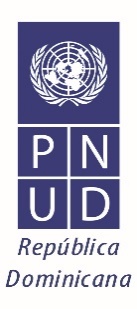 En esta sección se valora el avance hacia el logro del  efecto, identificado en el documento de proyecto  y el avance hacia el logro de los productos planificados en el Plan de Trabajo Anual (del año del informe), comparando las metas anuales planificadas con lo efectivamente logrado en el periodo anual.En esta sección se valora el avance hacia el logro del  efecto, identificado en el documento de proyecto  y el avance hacia el logro de los productos planificados en el Plan de Trabajo Anual (del año del informe), comparando las metas anuales planificadas con lo efectivamente logrado en el periodo anual.En esta sección se valora el avance hacia el logro del  efecto, identificado en el documento de proyecto  y el avance hacia el logro de los productos planificados en el Plan de Trabajo Anual (del año del informe), comparando las metas anuales planificadas con lo efectivamente logrado en el periodo anual.Sección 4Registro de RiesgosLos riesgos son condiciones externas al proyecto  y se pueden clasificar en categorías tales como políticos, medioambientales, operacionales, legales, etc. Los riesgos son identificados durante la formulación del proyecto y deben ser actualizados con base en el  desarrollo de los eventos externos que pueden afectar la implementación del  proyecto; deben ser registrados y monitoreados constantemente por el personal del proyecto para definir acciones para enfrentarlos.Esta parte ha de completarse tal como se presenta en la matriz de riesgos en el documento de proyecto y reportar las acciones que se han realizado para mitigar estos riesgos originales. En caso de identificarse nuevos riesgos, los mismos han de incluirse en el informe y especificar que se trata de un riesgo nuevo, indicando también las acciones a seguir para mitigar estos nuevos riesgos.Los riesgos son condiciones externas al proyecto  y se pueden clasificar en categorías tales como políticos, medioambientales, operacionales, legales, etc. Los riesgos son identificados durante la formulación del proyecto y deben ser actualizados con base en el  desarrollo de los eventos externos que pueden afectar la implementación del  proyecto; deben ser registrados y monitoreados constantemente por el personal del proyecto para definir acciones para enfrentarlos.Esta parte ha de completarse tal como se presenta en la matriz de riesgos en el documento de proyecto y reportar las acciones que se han realizado para mitigar estos riesgos originales. En caso de identificarse nuevos riesgos, los mismos han de incluirse en el informe y especificar que se trata de un riesgo nuevo, indicando también las acciones a seguir para mitigar estos nuevos riesgos.Los riesgos son condiciones externas al proyecto  y se pueden clasificar en categorías tales como políticos, medioambientales, operacionales, legales, etc. Los riesgos son identificados durante la formulación del proyecto y deben ser actualizados con base en el  desarrollo de los eventos externos que pueden afectar la implementación del  proyecto; deben ser registrados y monitoreados constantemente por el personal del proyecto para definir acciones para enfrentarlos.Esta parte ha de completarse tal como se presenta en la matriz de riesgos en el documento de proyecto y reportar las acciones que se han realizado para mitigar estos riesgos originales. En caso de identificarse nuevos riesgos, los mismos han de incluirse en el informe y especificar que se trata de un riesgo nuevo, indicando también las acciones a seguir para mitigar estos nuevos riesgos.Los riesgos son condiciones externas al proyecto  y se pueden clasificar en categorías tales como políticos, medioambientales, operacionales, legales, etc. Los riesgos son identificados durante la formulación del proyecto y deben ser actualizados con base en el  desarrollo de los eventos externos que pueden afectar la implementación del  proyecto; deben ser registrados y monitoreados constantemente por el personal del proyecto para definir acciones para enfrentarlos.Esta parte ha de completarse tal como se presenta en la matriz de riesgos en el documento de proyecto y reportar las acciones que se han realizado para mitigar estos riesgos originales. En caso de identificarse nuevos riesgos, los mismos han de incluirse en el informe y especificar que se trata de un riesgo nuevo, indicando también las acciones a seguir para mitigar estos nuevos riesgos.Sección 5Registro de ProblemasExisten  condiciones internas del proyecto que pueden afectar su implementación. Los incidentes deben ser identificados, registrados y monitoreados por el personal del proyecto para definir acciones para enfrentarlos. En esta parte es necesario indicar los problemas u obstáculos que  se han presentado como limitantes para una implementación exitosa dentro del periodo anual. Describir las acciones tomadas/planificadas para enfrentar con eficacia los problemas identificados..Existen  condiciones internas del proyecto que pueden afectar su implementación. Los incidentes deben ser identificados, registrados y monitoreados por el personal del proyecto para definir acciones para enfrentarlos. En esta parte es necesario indicar los problemas u obstáculos que  se han presentado como limitantes para una implementación exitosa dentro del periodo anual. Describir las acciones tomadas/planificadas para enfrentar con eficacia los problemas identificados..Existen  condiciones internas del proyecto que pueden afectar su implementación. Los incidentes deben ser identificados, registrados y monitoreados por el personal del proyecto para definir acciones para enfrentarlos. En esta parte es necesario indicar los problemas u obstáculos que  se han presentado como limitantes para una implementación exitosa dentro del periodo anual. Describir las acciones tomadas/planificadas para enfrentar con eficacia los problemas identificados..Existen  condiciones internas del proyecto que pueden afectar su implementación. Los incidentes deben ser identificados, registrados y monitoreados por el personal del proyecto para definir acciones para enfrentarlos. En esta parte es necesario indicar los problemas u obstáculos que  se han presentado como limitantes para una implementación exitosa dentro del periodo anual. Describir las acciones tomadas/planificadas para enfrentar con eficacia los problemas identificados..Sección 6Lecciones aprendidas y oportunidades de MejoraEsta sección tiene como objetivo identificar lecciones en la gestión de proyectos que ayuden a mejorar futuras iniciativas. Es muy importante reflexionar cuidadosamente sobre la identificación de aprendizajes y su sistematización para poder enriquecer la intervención de las futuras iniciativas.Algunas preguntas que podrían ayudar podrían  ser:¿Qué estrategias empleadas deberían de repetirse y ampliarse y cuáles no? ¿Qué procesos de preparación, gestión y control de calidad funcionaron bien, cuales funcionaron mal?¿Qué aprendizaje sustantivo se puede aportar a los formuladores de nuevos proyectos sobre el tratamiento a nuevos problemas de la misma área de intervención del proyecto?¿Que se aprendió sobre la gestión de los riesgos y problemas del proyectoEsta sección tiene como objetivo identificar lecciones en la gestión de proyectos que ayuden a mejorar futuras iniciativas. Es muy importante reflexionar cuidadosamente sobre la identificación de aprendizajes y su sistematización para poder enriquecer la intervención de las futuras iniciativas.Algunas preguntas que podrían ayudar podrían  ser:¿Qué estrategias empleadas deberían de repetirse y ampliarse y cuáles no? ¿Qué procesos de preparación, gestión y control de calidad funcionaron bien, cuales funcionaron mal?¿Qué aprendizaje sustantivo se puede aportar a los formuladores de nuevos proyectos sobre el tratamiento a nuevos problemas de la misma área de intervención del proyecto?¿Que se aprendió sobre la gestión de los riesgos y problemas del proyectoEsta sección tiene como objetivo identificar lecciones en la gestión de proyectos que ayuden a mejorar futuras iniciativas. Es muy importante reflexionar cuidadosamente sobre la identificación de aprendizajes y su sistematización para poder enriquecer la intervención de las futuras iniciativas.Algunas preguntas que podrían ayudar podrían  ser:¿Qué estrategias empleadas deberían de repetirse y ampliarse y cuáles no? ¿Qué procesos de preparación, gestión y control de calidad funcionaron bien, cuales funcionaron mal?¿Qué aprendizaje sustantivo se puede aportar a los formuladores de nuevos proyectos sobre el tratamiento a nuevos problemas de la misma área de intervención del proyecto?¿Que se aprendió sobre la gestión de los riesgos y problemas del proyectoEsta sección tiene como objetivo identificar lecciones en la gestión de proyectos que ayuden a mejorar futuras iniciativas. Es muy importante reflexionar cuidadosamente sobre la identificación de aprendizajes y su sistematización para poder enriquecer la intervención de las futuras iniciativas.Algunas preguntas que podrían ayudar podrían  ser:¿Qué estrategias empleadas deberían de repetirse y ampliarse y cuáles no? ¿Qué procesos de preparación, gestión y control de calidad funcionaron bien, cuales funcionaron mal?¿Qué aprendizaje sustantivo se puede aportar a los formuladores de nuevos proyectos sobre el tratamiento a nuevos problemas de la misma área de intervención del proyecto?¿Que se aprendió sobre la gestión de los riesgos y problemas del proyecto Sección 7 Información Financiera del ProyectoCompletar los datos correspondientes a la ejecución financiera del proyecto por Producto (Project ID del ATLAS de acuerdo al AWP y al CDR). Esta parte es necesaria para poder realizar un monitoreo de la ejecución financiera de la intervención. Es importante considerar que la información oficial del presupuesto es la que se extrae desde la plataforma de Atlas y que puede consultarse en MAERA. Verificar la actualización de la información disponible con el personal de la oficina del PNUD.Completar los datos correspondientes a la ejecución financiera del proyecto por Producto (Project ID del ATLAS de acuerdo al AWP y al CDR). Esta parte es necesaria para poder realizar un monitoreo de la ejecución financiera de la intervención. Es importante considerar que la información oficial del presupuesto es la que se extrae desde la plataforma de Atlas y que puede consultarse en MAERA. Verificar la actualización de la información disponible con el personal de la oficina del PNUD.Completar los datos correspondientes a la ejecución financiera del proyecto por Producto (Project ID del ATLAS de acuerdo al AWP y al CDR). Esta parte es necesaria para poder realizar un monitoreo de la ejecución financiera de la intervención. Es importante considerar que la información oficial del presupuesto es la que se extrae desde la plataforma de Atlas y que puede consultarse en MAERA. Verificar la actualización de la información disponible con el personal de la oficina del PNUD.Completar los datos correspondientes a la ejecución financiera del proyecto por Producto (Project ID del ATLAS de acuerdo al AWP y al CDR). Esta parte es necesaria para poder realizar un monitoreo de la ejecución financiera de la intervención. Es importante considerar que la información oficial del presupuesto es la que se extrae desde la plataforma de Atlas y que puede consultarse en MAERA. Verificar la actualización de la información disponible con el personal de la oficina del PNUD.Sección 8Indicadores corporativos de desarrollo y cooperación En esta parte es necesario valorar los indicadores corporativos que se expresan en la lista, a fin de verificar la transversalización de los mismos en las intervenciones realizadas. Es necesario realizar las explicaciones a las valoraciones siempre que no se conteste “No Aplica” y evitar en la medida de lo posible seleccionar dicha opción.Los Rangos de Valoración han de ser  asignados considerando los siguientes parámetros:En esta parte es necesario valorar los indicadores corporativos que se expresan en la lista, a fin de verificar la transversalización de los mismos en las intervenciones realizadas. Es necesario realizar las explicaciones a las valoraciones siempre que no se conteste “No Aplica” y evitar en la medida de lo posible seleccionar dicha opción.Los Rangos de Valoración han de ser  asignados considerando los siguientes parámetros:En esta parte es necesario valorar los indicadores corporativos que se expresan en la lista, a fin de verificar la transversalización de los mismos en las intervenciones realizadas. Es necesario realizar las explicaciones a las valoraciones siempre que no se conteste “No Aplica” y evitar en la medida de lo posible seleccionar dicha opción.Los Rangos de Valoración han de ser  asignados considerando los siguientes parámetros:En esta parte es necesario valorar los indicadores corporativos que se expresan en la lista, a fin de verificar la transversalización de los mismos en las intervenciones realizadas. Es necesario realizar las explicaciones a las valoraciones siempre que no se conteste “No Aplica” y evitar en la medida de lo posible seleccionar dicha opción.Los Rangos de Valoración han de ser  asignados considerando los siguientes parámetros:Sección 8Indicadores corporativos de desarrollo y cooperación No AplicaDe manera DeficienteMedianamenteSignificativamenteSección 8Indicadores corporativos de desarrollo y cooperación La incorporación del indicador no ha sido considerada en la planificación inicial.Aún no se han desarrollado herramientas para incorporar la medición de este indicador en la intervención.No se ha vinculado el indicador de manera sistemática en las acciones del proyecto.Pueden haberse realizado intentos iniciales o pequeñas acciones en relación al indicador pero aún no han arrojado resultados significativos.Se han incorporado algunas acciones que toman en cuenta la incorporación del indicador.Se cuenta con datos desagregados del indicador. Existe una estrategia de transversalización del indicador en la iniciativa. Las acciones del proyecto se encuentran claramente enmarcadas en el indicadorAward ID y título del Proyecto:102575 - Primer Informe Bienal de Actualización de la República Dominicana ante la Convencion Marco de las Naciones Unidas para el Cambio ClimaticoProjects  ID y título:104580 – fBUR-DRFecha de entrega del informe al PNUD:30.nov.2018Período  cubierto por el informe:Ene-2018 / Nov-2018Autor:Rafael BerigüeteEfecto/s del MANUD:			En 2017, el Estado y la sociedad civil trabajan juntos para contribuir a un manejo sostenible del medio ambiente.Efectos Esperados del Plan de Acción del Programa del País (CPAP):	Planes de acción y estrategias son desarrollados para lograr los objetivos convenidos en los Acuerdos Multilaterales Ambientales sobre Desarrollo Sostenible.Asociado en la Implementación:Ministerio de Medio Ambiente y Recursos NaturalesPartes Responsables:Consejo Nacional para el Cambio Climático y Mecanismo de Desarrollo LimpioAsistir a la República Dominicana en la preparación de su Primer Reporte Bienal de Actualización (fBUR-DR), en cumplimiento a sus obligaciones enmarcadas en la Convención Marco de Naciones Unidas sobre el Cambio Climático (CMNUCC), especialmente en la actualización del inventario de gases de efecto invernadero, vacíos, limitaciones y circunstancias nacionales. Las acciones se centrarán en el fortalecimiento de las capacidades nacionales para desarrollar solidos arreglos institucionales (para MRV, los inventarios de GEI, otros) y las herramientas de gestión para abordar el cambio climático (plataforma web de registro nacional de políticas de mitigación, conjunto de directrices operativas que funcionen como mecanismos de interconexión entre NDC, INGEI y NAMA's).Se estableció la unidad de gestión del Proyecto, y se ha establecido un equipo nacional para la actualización del inventario nacional de gases de efecto invernadero, compuesto por profesionales y técnicos de las instituciones del gobierno relevante a los sectores Energía y Transporte, Residuos, Procesos Industriales y Uso de Productos, y Agricultura, Silvicultura y Otros Usos del Suelo. Estos equipos incluyen también representantes del sector privado organizado, con quienes se trabajan temas como recolección de datos, control de calidad, etc. Adicionalmente, se han fortalecido las capacidades del Departamento de Inventario de Gases de Efecto Invernadero del Ministerio de Medio Ambiente y Recursos Naturales, y se ha participado en capacitaciones específicas en los inventarios utilizando las metodologías y los softwares provistos por el IPCC. Se está conformado un equipo de trabajo para los sistemas de Medición, Reporte y Verificación, que creará nuevas capacidades nacionales en torno a los MRV de mitigación. Actualmente, se han planificado la actualización de las circunstancias nacionales, y se espera que los respectivos trabajos inicien en enero del 2019. El proyecto ha logrado establecer importantes sinergias con otros proyectos previstos y en marcha (i.e., NAMA de Energía, NAMA de Cemento, Proyecto REDD+, ICAT, CBIT, NAMA de Residuos).Efecto:En 2017, El Estado y la Sociedad Civil trabajan juntos para contribuir a un manejo sostenible del medio ambiente.Indicadores:Número de países con amplias medidas, planes, estrategias, políticas, programas y presupuestos implementados para lograr objetivos de desarrollo bajos en emisiones y resiliencia climática.Línea de base:0Meta(s): 1Avance en el logro de las metas del Efecto: 0.40Comentario: Se han desarrollado las actividades según el cronograma.Avance en el logro de las metas del Efecto: 0.40Comentario: Se han desarrollado las actividades según el cronograma.Efecto:En 2017, El Estado y la Sociedad Civil trabajan juntos para contribuir a un manejo sostenible del medio ambiente.Indicadores:Número de beneficiarios directos cuyas capacidades para reportar emisiones de GEI son actualizadas y mejoradas. (desagregado por sexo, edad, estado del empleo y ubicación geográfica.Línea de base:0Meta(s): ≥30Avance en el logro de las metas del Efecto: 100%Comentario: 150 beneficiarios, provenientes de las instituciones del gobierno relevantes y del sector privado organizado que participa en las actividades. De estos beneficiarios, 85 son mujeres. Las edades oscilan entre 30 y 60 años, y son provenientes del Distrito Nacional, y las provincias Santo Domingo, La Vega, Santiago, Puerto Plata y Espaillat.Avance en el logro de las metas del Efecto: 100%Comentario: 150 beneficiarios, provenientes de las instituciones del gobierno relevantes y del sector privado organizado que participa en las actividades. De estos beneficiarios, 85 son mujeres. Las edades oscilan entre 30 y 60 años, y son provenientes del Distrito Nacional, y las provincias Santo Domingo, La Vega, Santiago, Puerto Plata y Espaillat.Efecto:En 2017, El Estado y la Sociedad Civil trabajan juntos para contribuir a un manejo sostenible del medio ambiente.Indicadores:Disponible la línea de base de conocimientos para comprender los vínculos entre el género y el cambio climático en la República Dominicana.Línea de base:Información no-DisponibleMeta(s): Análisis de género (conjunto de indicadores / estrategias / herramientas con el fin de incluir género en las Comunicaciones Nacionales y fBUR en la República Dominicana).Avance en el logro de las metas del Efecto: Se están integrando estas cuestiones en los procesos, actividades y productos desarrollados en el marco del proyecto.Avance en el logro de las metas del Efecto: Se están integrando estas cuestiones en los procesos, actividades y productos desarrollados en el marco del proyecto.Producto 1:Informe de inventario GEIIndicadores: Inventario Nacional de emisiones antropogénicas por fuentes y absorción por sumideros de todos los gases de efecto invernadero no controlados por el Protocolo de Montreal para el año 2015 es actualizado.Línea de base:Inventario GEI de la Tercera Comunicación Nacional de Cambio Climático (2010)Meta(s) del año:Los datos de actividades de los sectores colectados (2015), según las Directrices del IPCC 2006.Avance en el logro de la meta anual del Producto 1 en el año: 85%Avance en el logro de la meta anual del Producto 1 en el año: 85%Producto 2:Análisis de la Mitigación y MRVIndicadores: Las medidas de mitigación y sus efectos descritosLínea de base:Tercera Comunicación Nacional, Capítulo Mitigación.Meta(s) del año:El marco de políticas y la información de mitigación de la TCNCC es actualizada.Avance en el logro de la meta anual del Producto 2 en el año: 10%.Avance en el logro de la meta anual del Producto 2 en el año: 10%.Producto 2:Análisis de la Mitigación y MRVIndicadores: Descripción Operativa del Sistema MRVLínea de base:Reporte de la TCNCC sobre arreglos institucionales y propuesta de la iniciativa Information Matters acerca del Sistema MRV.Meta(s) del año:Conjunto de requisitos técnicos y políticos identificados.Avance en el logro de la meta anual del Producto 2 en el año: 10%.Avance en el logro de la meta anual del Producto 2 en el año: 10%.Producto 3:Arreglos institucionales, las circunstancias nacionales para el fBUR y otra informaciónIndicadores: información nacional actualizada y los arreglos institucionales relevantes para la preparación de fBUR son descritosLínea de base:Tercera Comunicación Nacional, capítulo las circunstancias nacionales y arreglos institucionales.Meta(s) del año:Conjunto de requisitos técnicos y políticos identificados.Avance en el logro de la meta anual del Producto 3 en el año: 0%.Avance en el logro de la meta anual del Producto 3 en el año: 0%.Producto 3:Arreglos institucionales, las circunstancias nacionales para el fBUR y otra informaciónIndicadores: Restricciones y marco habilitador identificadoLínea de base:Tercera Comunicación Nacional, el capítulo de limitaciones, brechas y   evaluación de necesidades.Meta(s) del año:Limitaciones, brechas y necesidad de capacidades.Avance en el logro de la meta anual del Producto 3 en el año: 0%.Avance en el logro de la meta anual del Producto 3 en el año: 0%.Producto 4:Monitoreo,  Aprendizaje y EvaluaciónIndicadores: proyecto específicoLínea de base:-Meta(s) del año:Marco de monitoreo y evaluación establecido; Informe Trimestral, semestral o anual del proyectoAvance en el logro de la meta anual del Producto 4 en el año: 100%Avance en el logro de la meta anual del Producto 4 en el año: 100%El proyecto ha incluido la perspectiva de género en sus enfoque principales. Adicionalmente, se ha establecido que en los procesos de procura, se incluya y/o fomente la aplicación por parte de mujeres calificadas según la tarea a desarrollar. Actualmente un 58% de los beneficiaros de los esfuerzos de fortalecimiento de capacidades son mujeres, provenientes de instituciones del gobierno y del sector privado organizado. Este indicador, se ha evidenciado con las actividades de actualización del INGEI, y se espera una participación similar en las actividades de MRV y en las de Arreglos Institucionales, Necesidades de Apoyo/ Apoyo Recibido.Tipo de riesgoDescripciónValoración actual(Alto/Medio/Bajo)Medidas de Mitigación* Retraso en los tiempos de entrega por no-disponibilidad de informaciónNuevoMedioTrabajo interinstitucional, establecimiento de mesas de trabajo, uso y referencia a información secundaria, juicio de expertos.* Retraso en la ejecución de algunas actividades por la carga de trabajo del personal de las institucionesNuevoMedioTrabajo interinstitucional, comunicación constante con los directivos de las instituciones (CNCCMDL y Ministerio de Medio Ambiente), ajustarse lo más posible a lo planificado.Problema / SituaciónFecha de identificaciónMedidas de manejo / posibles solucionesRespuesta de la GerenciaLas restricciones de tiempo. Este proyecto debe presentar borrador a finales del año 2018. La fecha de cierre está pautada para junio del 2019. Para diciembre del 2018, es preciso, contar con el primer borrador del inventario. Segundo Trimestre del proyecto.Gestionar la contratación del personal a través del garante en la implementación.Las instituciones han aceptado las recomendaciones de la coordinación, para acelerar la ejecución de las actividades.El proyecto presento un retraso significativo, esto es debido a que la coordinadora contratada renuncio en mayo y no se contaba con un suplente o una contraparte gubernamental.  Segundo Trimestre del proyecto.Fortalecer a nivel país la transferencia de conocimientosLa coordinación está dando seguimiento a las capacitaciones de INTEC y la UNPHU en temas relacionados al Inventario y los MRV. Se planes apoyar otros esfuerzos similares.Limitado acceso a servicio de telefonía e internet.Segundo Trimestre del proyecto.Gestionar la compra vía  del garante en la implementaciónSin solución todavía. Esto dificulta comunicación y crea retrasos en la realización de algunas actividades.Es necesario el involucramiento de un personal de consultores y técnicos conocedores de las instituciones y de los actores y comprometidos con el proceso, que puedan apoyar y llenar el vacío del liderazgo político y técnico a lo interno de las organizaciones socias en la implementación.Es necesario un mayor empoderamiento desde el inicio a los/as coordinadores/as en los aspectos logísticos-administrativos y operativos de los proyectos, la necesidad de inducción de los procesos administrativos-financieros y los lineamientos del Sistema de Naciones Unidas.Es necesario coordinar lo establecido en el PRODOC, con los presupuestos y planes. Algunas actividades del presupuesto, no reflejan lo establecido en el Plan Operativo Plurianual y viceversa.PRODUCTO (Project ID del ATLAS)Monto Total Aprobado para el añoGasto en el año del  informe% de ejecución1. Informe de inventario GEI59,00040,821.6569.2%2. Análisis de la Mitigación y MRV84,00000%3. Arreglos institucionales y circunstancias nacionales para el fBUR y otra información37,00000%4. Monitoreo,  Aprendizaje y Evaluación34,78832,350.8793.0%Total Proyecto (del año)214,788.0034.1%Área e IndicadoresValoraciónExplicación de la Valoración Género:                                                                    En qué medida se manifiestan los avances realizados en las relaciones de género dentro del proyecto? (indicadores desagregados por sexo, necesidades particulares de las mujeres, conciliación laboral, etc.) No Aplica De manera deficiente  Medianamente SignificativamenteExiste un indicador específicoMedioambiente:                                                               En qué medida se están tomando precauciones ambientales (protección y conservación del medioambiente, adquisición de materiales y equipos eficientes y ambientalmente certificados, etc.) en el marco del proyecto? No Aplica De manera deficiente  Medianamente SignificativamenteMedios de vida:                                                                                       En qué medida se está contribuyendo con las capacidades de auto subsistencia de los beneficiarios en el marco del proyecto? Se apoyan iniciativas de actividades generadoras de ingreso? Se apoya la sostenibilidad de las actividades económicas de los beneficiarios? No Aplica De manera deficiente  Medianamente SignificativamenteResiliencia social:                                                 De qué manera el proyecto está apoyando las capacidades de los beneficiarios para hacer frente a riesgos a desastres, situaciones de crisis y shocks externos? Existen planes de respuesta a desastres? Se está brindando apoyo para incentivar el ahorro a nivel doméstico y/o asociativo? No Aplica De manera deficiente  Medianamente SignificativamenteDerechos:                                                          De qué manera se está contribuyendo a garantizar los derechos de los grupos vulnerabilizados y minoritarios, (PVS, poblaciones GLBT, minusválidos, niños, ancianos, etc.) a través del proyecto? No Aplica De manera deficiente  Medianamente SignificativamenteSinergias a nivel nacional:                                    De qué manera se están llevando a cabo actividades conjuntas de colaboración o coordinación con otras entidades (ONGs, proyectos, instituciones, entidades)  en el marco del proyecto?  No Aplica De manera deficiente  Medianamente SignificativamenteSe trabaja de manera sinérgica con el Proyecto ICAT, sobre marco de transparencia; Se están estableciendo actividades comunes con los Proyectos de GIZ (energía, cemento); Se ha logrado que el proyecto ZACK asuma la coordinación del sector IPPU; Se participa en otros esfuerzos relevantes, relativos a capacitación en INGEI (INTEC, UNPHU); Se da seguimiento a las normas nacionales para carbono-neutralidad de organizacionesCooperación Sur-Sur:                                          De qué manera se están realizando esfuerzos de cooperación Sur-Sur en el contexto del proyecto? Se están realizando acuerdos, negociaciones o visitas de campo conjuntamente con otros programas o instituciones extranjeras con el objetivo de replicar las experiencias previas experimentadas en otros países o de exportar el conocimiento ejecutado a nivel nacional? No Aplica De manera deficiente  Medianamente SignificativamenteSe está vinculando el proyecto a la Plataforma Red-INGEI, apoyada por el GSP del PNUD/GEF;Desarrollo de Capacidades:                             Que tipo de capacidades ha ayudado a desarrollar el proyecto?  Acuerdos institucionales                  Liderazgo                                               Conocimiento                                      Rendición de cuentasSe han desarrollado capacidades en la cuantificación de las emisiones de GEI en los sectores energía, residuos, procesos industriales. Se planifican acciones similares en medidas de mitigación, y MRV